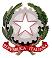 ISTITUTO OMNICOMPRENSIVO DI CITTÀ SANT’ANGELOLicei Scienze Umane - Economico Sociale - Linguistico –Sportivo- Scienze ApplicateCONFERMA D I ISCRIZIONE anno scolastico 2021-22_l_ sottoscritt_ __________________________________________________  padre	madre	tutoreCognome e nomedell’alunn_ __________________________________________________ della classe ________________Cognome e nomeConferma l’iscrizione dell_ stess_ per l’anno scolastico 2021/2022 pressoLiceo linguisticoLiceo SportivoLiceo Scienze umane          Liceo Economico Sociale   Liceo Scienze Applicatealla futura classe ___________ sezione __________A tal fine dichiara:NON CI SONO VARIAZIONI D l INDIRIZZO E/O TELEFONO RISPETTO ALL’A.S. PRECEDENTEoppure: (indicare le variazioni):-di essere residente a ____________ _________________________________________ C.A.P.________Via________________________________________________________________________n°________-telefono _________ / ___________ ___cell. per comunicazioni registro elettronico________ / _________- email __________________________________________________N.B.: I genitori o gli alunni maggiorenni devono compilare e sottoscrivere personalmente la domanda di iscrizione.Il sottoscritto dichiara di essere consapevole che la scuola può utilizzare i dati contenuti nella presente Autocertificazione esclusivamente nell’ambito e per i fini istituzionali propri della Pubblica Amministrazione (D. L 196/03 — artt. 95/96). Maggiori informazioni su https://www.omnicomprensivocsangelo.edu.it/ 31.01.2020Firma………………………………… …